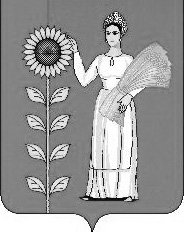 СОВЕТ ДЕПУТАТОВ СЕЛЬСКОГО ПОСЕЛЕНИЯ НОВОЧЕРКУТИНСКИЙ СЕЛЬСОВЕТ Добринского муниципального района Липецкой области Российской ФедерацииРЕШЕНИЕ14-ой сессии Совета депутатов пятого созыва14 июня 2016 г		с. Новочеркутино			№ 48-рсО внесении изменений в «Бюджет сельского поселения Новочеркутинский сельсовет Добринского муниципального района Липецкой области Российской Федерации на 2016 год» Рассмотрев представленный Администрацией сельского поселения Новочеркутинский сельсовет проект решения «О внесении изменения в бюджет сельского поселения Новочеркутинский сельсовет Добринского муниципального района Липецкой области Российской Федерации на 2016 год» руководствуясь Положением «О бюджетном процессе в сельском поселении Новочеркутинский сельсовет», принятое решением Совета депутатов сельского поселения Новочеркутинский сельсовет № 156-рс от 26.11.2013г (в редакции № 178-рс от 05.06.2014г, № 196-рс от 23.12.2014г) и Уставом сельского поселения Новочеркутинский сельсовет, учитывая решения постоянных комиссий по экономике, бюджету и муниципальной собственности Совет депутатов сельского поселения     РЕШИЛ:1. Принять изменения в «Бюджет сельского поселения Новочеркутинский сельсовет Добринского муниципального района Липецкой области Российской Федерации на 2016 год» (утвержденный решением Совета депутатов сельского поселения 20-рс от 22.12.2015г., 26-рс от 03.02.2016г., 28-рс от 25.03.2016 г., № 31-рс от 14.04.2016г, № 41-рс от 27.04.2016г, № 42-рс от 20.05.2016г )2. Направить указанный нормативный правовой акт главе сельского поселения для подписания и официального обнародования.3. Настоящее решение вступает в силу со дня его официального обнародования.Председатель Совета депутатов сельского поселения Новочеркутинский сельсовет                                     Пытин И.С.Приняты решением Совета депутатов сельского поселения Новочеркутинский сельсовет от 20.05.2016г. № 42-рсИЗМЕНЕНИЯв «Бюджет сельского поселения Новочеркутинский сельсовет Добринского муниципального района Липецкой области Российской Федерации на 2016 год»(принят решением Совета депутатов сельского поселения № 20-рс от 22.12.2015г, 26-рс от 03.02.2016 г, 28-рс от 25.03.2016г, № 31-рс от 14.04.2016г, 41-рс от 27.04.2016г, № 42-рс от 20.05.2016г).1. Внести в бюджет сельского поселения на 2016 г следующие изменения:В статью 1:п.1: в части 1 цифры  «7718124,11»  руб. заменить цифрами «10080464,11»в части 2 цифры «8707657,11» заменить цифрами «11382532,11»в части 3 цифры «1302068» 2. Приложение «Объем доходов по бюджету сельского поселения                                                                                                                        Новочеркутинский сельсовет  на 2016 год» изложить в новой редакции, согласно Приложения 1.3.  Приложение «Распределение бюджетных ассигнований сельского поселения по разделам и подразделам классификации расходов бюджетов Российской Федерации на 2016 год» изложить в новой редакции, согласно Приложения 2. 4. Приложение «Ведомственная структура расходов бюджета сельского поселения на 2016 год» изложить в новой редакции, согласно Приложения 3.5.  Приложение «Распределение расходов бюджета сельского поселения по разделам, подразделам, целевым статьям (муниципальным программам и непрограммным направлениям деятельности), группам видов расходов классификации расходов бюджетов Российской Федерации   на 2016 год» изложить в новой редакции, согласно Приложения 4.Глава сельского поселения Новочеркутинский сельсовет                                                       И.С. ПытинПриложение 1 к  изменениям в бюджет сельского поселения Новочеркутинский сельсовет на 2016 годОбъем доходов по бюджету сельского поселения Новочеркутинский сельсовет на 2016 год(в рублях)Приложение 2 к  изменениям в бюджет сельского поселения Новочеркутинский сельсовет на 2016 годРаспределение бюджетных ассигнований сельского поселения по разделам и подразделам классификации расходов бюджетов Российской Федерации на 2016 годрубльПриложение 3 к  изменениям в бюджет сельского поселения Новочеркутинский сельсовет на 2016 годВЕДОМСТВЕННАЯ СТРУКТУРАрасходов бюджета сельского поселения на 2016 годрубльПриложение 4 к  изменениям в бюджет сельского поселения Новочеркутинский сельсовет на 2016 годРаспределение расходов бюджета сельского поселения по разделам, подразделам, целевым статьям (муниципальным программам и непрограммным направлениям деятельности), группам видов расходов классификации расходов бюджетов Российской Федерации на 2016 годКод бюджетной классификацииНаименование показателейСумма 2016 г.Код бюджетной классификацииНаименование показателейСумма 2016 г.Налоговые доходы5 987 540 101 02000 00 0000 110Налог на доходы с физических лиц2 595 000105 01000 00 0000 110Налог, взимаемый в связи с применением упрощенной системы налогообложения2 100 000105 03000 00 0000 110Единый сельскохозяйственный налог363 540106 01000 00 0000 110Налог на имущество с физических лиц34 000106 06000 00 0000 110Земельный налог889 000108 04000 00 0000 110Государственная пошлина6 000Неналоговые доходы43 600111 05025 00 0000 120Доходы, получаемые в виде арендной платы, а также средства от продажи права на заключение договоров аренды за земли, находящиеся в собственности поселений (за исключением земельных участков муниципальных бюджетных и автономных учреждений)15 000111 05075 00 0000 120Доходы от сдачи в аренду имущества, составляющего казну поселений28 6001 00 00000 00 0000 000Итого собственных доходов6 074 740 202 01001 00 0000 151Дотация из областного фонда финансовой поддержки поселений2 149 000202 01009 10 0000 151Дотации бюджетам сельских поселений на поощрение достижения наилучших показателей деятельности органов местного самоуправления250 000202 02999 00 0000 151Прочие субсидии бюджетам сельских поселений6624,11202 03000 00 0000 151Субвенция бюджетам поселений на осуществление первичного воинского учета на территориях, где отсутствуют военные комиссариаты68300202 04014 10 0000 151Межбюджетные трансферты, передаваемые бюджетам сельских поселений из бюджетов муниципальных районов на осуществление части полномочий по решению вопросов местного значения в соответствии с заключенными соглашениями15754002 00 00000 00 0000 000Безвозмездные поступления, всего4049324,11ВСЕГО ДОХОДОВ10080464,11НаименованиеРазделПодразделСУММАВсего11 382 532,11Общегосударственные вопросы013 903 953,11Функционирование высшего должностного лица субъекта Российской Федерации и муниципального образования0102552658Функционирование Правительства Российской Федерации, высших исполнительных органов государственной власти субъектов Российской Федерации, местных администраций01043067717Обеспечение деятельности финансовых, налоговых и таможенных органов и органов финансового (финансового- бюджетного) надзора010686210Другие общегосударственные вопросы0113197368,11Национальная оборона0268300Мобилизационная и вневойсковая подготовка020368300Национальная безопасность и правоохранительная деятельность0312000Другие вопросы в области национальной безопасности и правоохранительной деятельности031412000Национальная экономика042777400Дорожное хозяйство (дорожные фонды)04092777400Жилищно-коммунальное хозяйство051256124Коммунальное хозяйство050210000Благоустройство05031246124Культура, кинематография083314755Культура08013314755Физическая культура и спорт1150000Массовый спорт110250000НаименованиеГлавный распорядительРазделПодразделЦелевая статья Вид расходовСУММААдминистрация сельского поселения Новочеркутинский сельсовет Добринского муниципального района Липецкой области Российской Федерации, всего91111382532,11Общегосударственные вопросы911013903953,11Функционирование высшего должностного лица субъекта Российской Федерации и муниципального образования9110102552 658Непрограммные расходы бюджета сельского поселения911010299 0 00 00000552 658Обеспечение деятельности органов местного самоуправления сельского поселения911010299 1 00 00000 552 658Обеспечение деятельности главы местной администрации (исполнительно-распорядительного органа муниципального образования) 911010299 1 00 00050552658Расходы на выплаты персоналу в целях обеспечения выполнения функций государственными (муниципальными) органами, казенными учреждениями, органами управления государственными внебюджетными фондами911010299 1 00 00050100552658Функционирование Правительства Российской Федерации, высших исполнительных органов государственной власти субъектов Российской Федерации, местных администраций91101043067717Непрограммные расходы бюджета сельского поселения911010499 0 00 000003067717Иные непрограммные мероприятия911010499 9 00 000003067717Расходы на выплаты по оплате труда работников органов местного самоуправления 911010499 9 00 00110668663Расходы на выплаты персоналу в целях обеспечения выполнения функций государственными (муниципальными) органами, казенными учреждениями, органами управления государственными внебюджетными фондами911010499 9 00 00110100668663Расходы на обеспечение функций органов местного самоуправления (за исключением расходов на выплаты по оплате труда работников указанных органов) 911010499 9 00 001202359641Закупка товаров, работ и услуг для обеспечения государственных (муниципальных) нужд911010499 9 00 001202002255290Иные бюджетные ассигнования911010499 9 00 00120800104351Межбюджетные трансферты бюджету муниципального района из бюджета сельского поселения на осуществление части полномочий по решению вопросов местного значения в соответствии с заключенным соглашением911010499 9 00 0013039413Межбюджетные трансферты911010499 9 00 0013050039413Обеспечение деятельности финансовых, налоговых и таможенных органов и органов финансового (финансово- бюджетного) надзора911010686210Непрограммные расходы бюджета сельского поселения 9110106990 00 00000 86210Иные непрограммные мероприятия9110106999 00 0000086210Межбюджетные трансферты бюджету муниципального района из бюджета сельского поселеня на осуществление части полномочий по решению вопросов местного значения в соответствии с заключенным соглашением911010699 9 00 0013086210Межбюджетные трансферты 911010699 9 00 0013050086210Другие общегосударственные вопросы9110113197368,11Муниципальная программа сельского поселения «Устойчивое развитие территории сельского поселения Новочеркутинский сельсовет на 2014-2020 годы»911011301 0 00 00000197368,11Подпрограмма «Обеспечение реализации муниципальной политики на территории сельского поселения Новочеркутинский сельсовет»911 011301 4 00 00000197368,11Основное мероприятие «Приобретение услуг по сопровождению сетевого программного обеспечения по электронному ведению похозяйственного учета»911011301 4 01 0000019124,11Приобретение программного обеспечения по электронному ведению похозяйственного учета в поселении9110113014 01 862706624,11Закупка товаров, работ и услуг для обеспечения государственных (муниципальных) нужд9110113014 01 862702006624,11Расходы на приобретение программного обеспечения на условиях софинансирования с областным бюджетом911011301 4 01 S627012500Закупка товаров, работ и услуг для обеспечения государственных (муниципальных) нужд911011301 4 01 S627020012500Основное мероприятие «Ежегодные членские взносы в ассоциацию «Совета муниципальных образований»»911011301 4 02 000002628Расходы на оплату членских взносов911011301 4 02 200802628Иные бюджетные ассигнования911011301 4 02 200808002628Основное мероприятие «Прочие мероприятия сельского поселения»911011301 4 03 00000175616Реализация направления основного мероприятия «Прочие мероприятия сельского поселения»911011301 4 03 99999175616Закупка товаров, работ и услуг для обеспечения государственных (муниципальных) нужд911011301 4 03 99999200175616Национальная оборона9110268300Мобилизационная и вневойсковая подготовка911020368300Непрограммные расходы бюджета сельского поселения911020399 0 00 00000 68300Иные непрограммные мероприятия 911020399 9 00 0000068300Осуществление первичного воинского учета на территориях, где отсутствуют военные комиссариаты911020399 9 00 5118068300Расходы на выплаты персоналу в целях обеспечения выполнения функций государственными (муниципальными) органами, казенными учреждениями, органами управления государственными внебюджетными фондами911020399 9 00 5118010061400Закупка товаров, работ и услуг для обеспечения государственных (муниципальных) нужд911020399 9 00 511802006900Национальная безопасность и правоохранительная деятельность9110312000Другие вопросы в области национальной безопасности и правоохранительной деятельности911031412000Муниципальная программа сельского поселения "Устойчивое развитие территорий сельского поселения Новочеркутинский сельсовет на 2014-2020г "911031401 0 00 0000012000Подпрограмма "Обеспечение безопасности человека и природной среды на территории сельского поселения Новочеркутинский сельсовет "911031401 3 00 00000 12000Основное мероприятие «Обеспечение первичных мер пожарной безопасности в сельском поселении»911031401 3 01 0000012000Проведение мероприятий направленных на ликвидацию пожароопасных ситуаций911031401 3 01 2004012000Закупка товаров, работ и услуг для обеспечения государственных (муниципальных) нужд911031401 3 01 2004020012000Национальная экономика911042777400Дорожное хозяйство (дорожные фонды)91104092777400Муниципальная программа сельского поселения "Устойчивое развитие территорий сельского поселения Новочеркутинский сельсовет на 2014-2020г "911040901 0 00 000002777400Подпрограмма "Обеспечение населения качественной, развитой инфраструктурой и повышение уровня благоустройства территории сельского поселения Новочеркутинский сельсовет"911040901 1 00 000002777400Основное мероприятие «Содержание автодорог местного значения сельского поселения Новочеркутинский сельсовет»911040901 1 01 000002777400Расходы на содержание и текущий ремонт дорог911040901 1 01 201301575400Закупка товаров, работ и услуг для обеспечения государственных (муниципальных) нужд911040901 1 01 201302001575400Жилищно-коммунальное хозяйство911051256124Коммунальное хозяйство911050210000Непрограммные расходы бюджета поселения9110502990 00 0000010000Иные непрограммные мероприятия 9110502999 0000 00010000Расходы по коммунальному хозяйству 9110502999 0000 14010000Закупка товаров, работ и услуг для государственных (муниципальных) нужд9110502999 0000 14020010000Благоустройство91105031246124Муниципальная программа сельского поселения "Устойчивое развитие территорий сельского поселения Новочеркутинский сельсовет на 2014-2020 годы"911050301 0 00 000001246124Подпрограмма "Обеспечение населения качественной, развитой инфраструктурой и повышение уровня благоустройства территории сельского поселения Новочеркутинский сельсовет"911050301 1 00 000001246124Основное мероприятие «Текущие расходы на содержание, реконструкцию и поддержание в рабочем состоянии системы уличного освещения сельского поселения»911050301 1 03 00000394333Расходы на уличное освещение911050301 1 03 20010394333Закупка товаров, работ и услуг для обеспечения государственных (муниципальных) нужд911050301 1 03 20010200394333Основное мероприятие «Прочие мероприятия по благоустройству сельского поселения»911 050301 1 04 00000754291Реализация направления расходов основного мероприятия «Прочие мероприятия по благоустройству сельского поселения»911050301 1 04 99999754291Закупка товаров, работ и услуг для обеспечения государственных (муниципальных) нужд911050301 1 04 99999200754291Основное мероприятие «Организация ритуальных услуг и содержание мест захоронения сельского поселения9110503011 05 0000097500Расходы на содержание мест захоронения9110503011 05 2003097500Закупка товаров, работ и услуг для обеспечения государственных (муниципальных) нужд9110503011 05 2003020097500Культура, кинематография911083 314 755Культура91108013 314 755Муниципальная программа сельского поселения "Устойчивое развитие территорий сельского поселения Новочеркутинский сельсовет на 2014-2020 годы"911080101 0 00 00000 3 314 755Подпрограмма «Развитие социальной сферы на территории сельского поселения Новочеркутинский сельсовет»911080101 2 00 000003 314 755Основное мероприятие «Создание условий и проведение мероприятий, направленных на развитие культуры сельского поселения.»911080101 2 02 000003 314 755Предоставление бюджетным и автономным учреждениям субсидий91108 0101 2 02 090003 314 755Предоставление субсидий бюджетным, автономным учреждениям иным некоммерческим организациям911080101 2 02 090006003 314 755Физическая культура и спорт9111150 000Массовый спорт911110250 000Муниципальная программа сельского поселения «Устойчивое развитие территории сельского поселения Новочеркутинский сельсовет на 2014-2020 годы»911110201 0 00 0000050 000Подпрограмма «Развитие социальной сферы на территории сельского поселения Новочеркутинский сельсовет»911110201 2 00 0000050 000Основное мероприятие «Создание условий и проведение мероприятий, направленных на развитие физической культуры и массового спорта на территории сельского поселения»911110201 2 01 0000050 000Расходы на приобретение спортивного инвентаря.911110201 2 01 2005050 000Закупка товаров, работ и услуг для обеспечения государственных (муниципальных)нужд911110201 2 01 2005020050 000НаименованиеРазделПодразделЦелевая статья Вид расходовСУММААдминистрация сельского поселения Новочеркутинский сельсовет Добринского муниципального района Липецкой области Российской Федерации, всего11382532,11Общегосударственные вопросы013903953,11Функционирование высшего должностного лица субъекта Российской Федерации и муниципального образования0102552 658Непрограммные расходы бюджета сельского поселения010299 0 00 00000552 658Обеспечение деятельности органов местного самоуправления сельского поселения010299 1 00 00000 552 658Обеспечение деятельности главы местной администрации (исполнительно-распорядительного органа муниципального образования) 010299 1 00 00050552658Расходы на выплаты персоналу в целях обеспечения выполнения функций государственными (муниципальными) органами, казенными учреждениями, органами управления государственными внебюджетными фондами010299 1 00 00050100552658Функционирование Правительства Российской Федерации, высших исполнительных органов государственной власти субъектов Российской Федерации, местных администраций01043067717Непрограммные расходы бюджета сельского поселения010499 0 00 000003067717Иные непрограммные мероприятия010499 9 00 000003067717Расходы на выплаты по оплате труда работников органов местного самоуправления 010499 9 00 00110668663Расходы на выплаты персоналу в целях обеспечения выполнения функций государственными (муниципальными) органами, казенными учреждениями, органами управления государственными внебюджетными фондами010499 9 00 00110100668663Расходы на обеспечение функций органов местного самоуправления (за исключением расходов на выплаты по оплате труда работников указанных органов) 010499 9 00 001202359641Закупка товаров, работ и услуг для обеспечения государственных (муниципальных) нужд010499 9 00 001202002255290Иные бюджетные ассигнования010499 9 00 00120800104351Межбюджетные трансферты бюджету муниципального района из бюджета сельского поселения на осуществление части полномочий по решению вопросов местного значения в соответствии с заключенным соглашением010499 9 00 0013039413Межбюджетные трансферты010499 9 00 0013050039413Обеспечение деятельности финансовых, налоговых и таможенных органов и органов финансового (финансово- бюджетного) надзора010686210Непрограммные расходы бюджета сельского поселения 0106990 00 00000 86210Иные непрограммные мероприятия0106999 00 0000086210Межбюджетные трансферты бюджету муниципального района из бюджета сельского поселеня на осуществление части полномочий по решению вопросов местного значения в соответствии с заключенным соглашением010699 9 00 0013086210Межбюджетные трансферты 010699 9 00 0013050086210Другие общегосударственные вопросы0113197368,11Муниципальная программа сельского поселения «Устойчивое развитие территории сельского поселения Новочеркутинский сельсовет на 2014-2020 годы»011301 0 00 00000197368,11Подпрограмма «Обеспечение реализации муниципальной политики на территории сельского поселения Новочеркутинский сельсовет»011301 4 00 00000197368,11Основное мероприятие «Приобретение услуг по сопровождению сетевого программного обеспечения по электронному ведению похозяйственного учета»011301 4 01 0000019124,11Приобретение программного обеспечения по электронному ведению похозяйственного учета в поселении0113014 01 862706624,11Закупка товаров, работ и услуг для обеспечения государственных (муниципальных) нужд0113014 01 862702006624,11Расходы на приобретение программного обеспечения на условиях софинансирования с областным бюджетом011301 4 01 S627012500Закупка товаров, работ и услуг для обеспечения государственных (муниципальных) нужд011301 4 01 S627020012500Основное мероприятие «Ежегодные членские взносы в ассоциацию «Совета муниципальных образований»»011301 4 02 000002628Расходы на оплату членских взносов011301 4 02 200802628Иные бюджетные ассигнования011301 4 02 200808002628Основное мероприятие «Прочие мероприятия сельского поселения»011301 4 03 00000175616Реализация направления основного мероприятия «Прочие мероприятия сельского поселения»011301 4 03 99999175616Закупка товаров, работ и услуг для обеспечения государственных (муниципальных) нужд011301 4 03 99999200175616Национальная оборона0268300Мобилизационная и вневойсковая подготовка020368300Непрограммные расходы бюджета сельского поселения020399 0 00 00000 68300Иные непрограммные мероприятия 020399 9 00 0000068300Осуществление первичного воинского учета на территориях, где отсутствуют военные комиссариаты020399 9 00 5118068300Расходы на выплаты персоналу в целях обеспечения выполнения функций государственными (муниципальными) органами, казенными учреждениями, органами управления государственными внебюджетными фондами020399 9 00 5118010061400Закупка товаров, работ и услуг для обеспечения государственных (муниципальных) нужд020399 9 00 511802006900Национальная безопасность и правоохранительная деятельность0312000Другие вопросы в области национальной безопасности и правоохранительной деятельности031412000Муниципальная программа сельского поселения "Устойчивое развитие территорий сельского поселения Новочеркутинский сельсовет на 2014-2020г "031401 0 00 0000012000Подпрограмма "Обеспечение безопасности человека и природной среды на территории сельского поселения Новочеркутинский сельсовет "031401 3 00 00000 12000Основное мероприятие «Обеспечение первичных мер пожарной безопасности в сельском поселении»031401 3 01 0000012000Проведение мероприятий направленных на ликвидацию пожароопасных ситуаций031401 3 01 2004012000Закупка товаров, работ и услуг для обеспечения государственных (муниципальных) нужд031401 3 01 2004020012000Национальная экономика042 777 400Дорожное хозяйство (дорожные фонды)04092 777 400Муниципальная программа сельского поселения "Устойчивое развитие территорий сельского поселения Новочеркутинский сельсовет на 2014-2020г "040901 0 00 000002 777 400Подпрограмма "Обеспечение населения качественной, развитой инфраструктурой и повышение уровня благоустройства территории сельского поселения Новочеркутинский сельсовет"040901 1 00 000002 777 400Основное мероприятие «Содержание автодорог местного значения сельского поселения Новочеркутинский сельсовет»040901 1 01 000002 777 400Расходы на содержание и текущий ремонт дорог040901 1 01 201302 777 400Закупка товаров, работ и услуг для обеспечения государственных (муниципальных) нужд040901 1 01 201302002 777 400Жилищно-коммунальное хозяйство051256124Коммунальное хозяйство050210000Непрограммные расходы бюджета поселения0502990 00 0000010000Иные непрограммные мероприятия 0502999 0000 00010000Расходы по коммунальному хозяйству 0502999 0000 14010000Закупка товаров, работ и услуг для государственных (муниципальных) нужд0502999 0000 14020010000Благоустройство05031246124Муниципальная программа сельского поселения "Устойчивое развитие территорий сельского поселения Новочеркутинский сельсовет на 2014-2020 годы"050301 0 00 000001246124Подпрограмма "Обеспечение населения качественной, развитой инфраструктурой и повышение уровня благоустройства территории сельского поселения Новочеркутинский сельсовет"050301 1 00 000001246124Основное мероприятие «Текущие расходы на содержание, реконструкцию и поддержание в рабочем состоянии системы уличного освещения сельского поселения»050301 1 03 00000394333Расходы на уличное освещение050301 1 03 20010394333Закупка товаров, работ и услуг для обеспечения государственных (муниципальных) нужд050301 1 03 20010200394333Основное мероприятие «Прочие мероприятия по благоустройству сельского поселения»050301 1 04 00000754291Реализация направления расходов основного мероприятия «Прочие мероприятия по благоустройству сельского поселения»050301 1 04 99999754291Закупка товаров, работ и услуг для обеспечения государственных (муниципальных) нужд050301 1 04 99999200754291Основное мероприятие «Организация ритуальных услуг и содержание мест захоронения сельского поселения0503011 05 0000097500Расходы на содержание мест захоронения0503011 05 2003097500Закупка товаров, работ и услуг для обеспечения государственных (муниципальных) нужд0503011 05 2003020097500Культура, кинематография083 314 755Культура08013 314 755Муниципальная программа сельского поселения "Устойчивое развитие территорий сельского поселения Новочеркутинский сельсовет на 2014-2020 годы"080101 0 00 00000 3 314 755Подпрограмма «Развитие социальной сферы на территории сельского поселения Новочеркутинский сельсовет»080101 2 00 000003 314 755Основное мероприятие «Создание условий и проведение мероприятий, направленных на развитие культуры сельского поселения.»080101 2 02 000003 314 755Предоставление бюджетным и автономным учреждениям субсидий08 0101 2 02 090003 314 755Предоставление субсидий бюджетным, автономным учреждениям иным некоммерческим организациям080101 2 02 090006003 314 755Физическая культура и спорт1150 000Массовый спорт110250 000Муниципальная программа сельского поселения «Устойчивое развитие территории сельского поселения Новочеркутинский сельсовет на 2014-2020 годы»110201 0 00 0000050 000Подпрограмма «Развитие социальной сферы на территории сельского поселения Новочеркутинский сельсовет»110201 2 00 0000050 000Основное мероприятие «Создание условий и проведение мероприятий, направленных на развитие физической культуры и массового спорта на территории сельского поселения»110201 2 01 0000050 000Расходы на приобретение спортивного инвентаря.110201 2 01 2005050 000Закупка товаров, работ и услуг для обеспечения государственных (муниципальных)нужд110201 2 01 2005020050 000